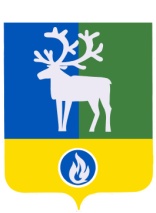 СЕЛЬСКОЕ ПОСЕЛЕНИЕ ПОЛНОВАТБЕЛОЯРСКИЙ РАЙОНХАНТЫ-МАНСИЙСКИЙ АВТОНОМНЫЙ ОКРУГ – ЮГРААДМИНИСТРАЦИЯ СЕЛЬСКОГО ПОСЕЛЕНИЯ ПОЛНОВАТПОСТАНОВЛЕНИЕПроектот                 2022 года                                                	                                                  №     О внесении изменения в приложение  к постановлению администрации сельского поселения Полноват от 19 июля 2013 года № 63 В соответствии с Федеральным законом от  3 декабря 2012 года № 230-ФЗ «О контроле за соответствием расходов лиц, замещающих государственные должности, и иных лиц их доходам»  п о с т а н о в л я ю:	1. Внести в приложение  «Порядок представления  муниципальными служащими администрации сельского поселения Полноват сведений о своих расходах, а также о расходах своих супруги (супруга) и несовершеннолетних детей» к постановлению администрации сельского поселения Полноват от 19 июля 2013 года № 63 «О Порядке представления  муниципальными служащими администрации сельского поселения Полноват сведений о своих расходах, а также о расходах своих супруги (супруга) и несовершеннолетних детей» изменение, изложив пункт 1 в следующей редакции:	«1. Настоящий Порядок представления муниципальными служащими администрации сельского поселения Полноват сведений о своих расходах, а также о расходах своих супруги (супруга) и несовершеннолетних детей (далее - Порядок) устанавливает процедуру представления муниципальными служащими администрации сельского поселения Полноват (далее - муниципальные служащие) сведений о своих расходах, а также о расходах своих супруги (супруга) и несовершеннолетних детей по каждой сделке по приобретению земельного участка, другого объекта недвижимости, транспортного средства, ценных бумаг (долей участия, паев в уставных (складочных) капиталах организаций), цифровых финансовых активов, цифровой валюты, совершенной муниципальным служащим, его супругой (супругом) и (или) несовершеннолетними детьми в течение календарного года, предшествующего году представления сведений (далее – отчетный период), если общая сумма таких сделок превышает общий доход данного лица и его супруги (супруга) за три последних года, предшествующих   отчетному периоду, и об источниках получения средств, за счет которых совершены эти сделки (далее - сведения о расходах).».	2. Опубликовать настоящее постановление в бюллетене «Официальный вестник сельского поселения Полноват».	3. Настоящее постановление вступает в силу после его официального опубликования.  4. Контроль за выполнением постановления возложить на заведующего сектором  организационной деятельности администрации сельского поселения Полноват.Глава сельского поселения Полноват                                                                      Л.А.Макеева  